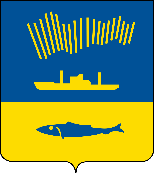 АДМИНИСТРАЦИЯ ГОРОДА МУРМАНСКАП О С Т А Н О В Л Е Н И Е                                                                                                                          №              В целях реализации мероприятий подпрограммы «Поддержка традиций и народного творчества, развитие творческого потенциала жителей города» на 2018-2024 годы муниципальной программы города Мурманска «Развитие культуры» на 2018-2024 годы, утвержденной постановлением администрации города Мурманска от 13.11.2017 № 3603, п о с т а н о в л я ю: 1. Внести в приложение к постановлению администрации города Мурманска от 16.06.2020 № 1396 «Об утверждении состава жюри ежегодного городского конкурса детского рисунка «Я люблю мой город» следующие изменения:1.1. Заменить слова:словами:1.2. Заменить слова:словами:1.3. Заменить слова:словами:2. Отделу информационно-технического обеспечения и защиты информации администрации города Мурманска (Кузьмин А.Н.) разместить настоящее постановление на официальном сайте администрации города Мурманска в сети Интернет. 3. Редакции газеты «Вечерний Мурманск» (Хабаров В.А.) опубликовать настоящее постановление.4. Контроль за выполнением настоящего постановления возложить на заместителя главы администрации города Мурманска Левченко Л.М.Глава администрациигорода Мурманска                                                                                Е.В. НикораФеофилактов Александр Георгиевич-    заслуженный художник России, член Мурманского областного общественного отделения Всероссийской творческой общественной организации «Союз художников России» (по согласованию)председатель жюриЧеботарь Сергей Юрьевич -    художник, член Мурманского областного общественного отделения Всероссийской творческой общественной организации «Союз художников России», преподаватель муниципального бюджетного учреждения дополнительного образования города Мурманска «Детская художественная школа» (по согласованию)председатель жюриФеофилактова Александра ГеоргиевичаКрисановой Анной Сергеевнойхудожником, членом Мурманского областного общественного отделения Всероссийской творческой общественной организации «Союз художников России»(по согласованию)Чеботаря Сергея ЮрьевичаКрисановой Анной Сергеевнойхудожником, членом Мурманского областного общественного отделения Всероссийской творческой общественной организации «Союз художников России»(по согласованию)Чеботарь Веры КонстантиновныЧеботарем Сергеем Юрьевичемхудожником, членом Мурманского областного общественного отделения Всероссийской творческой общественной организации «Союз художников России», преподавателем муниципального бюджетного учреждения дополнительного образования города Мурманска «Детская художественная школа»   (по согласованию)Чеботарь Веры КонстантиновныВологжанниковой Вероникой Андреевнойхудожником, членом Мурманского областного общественного отделения Всероссийской творческой общественной организации «Союз художников России», преподавателем муниципального бюджетного учреждения дополнительного образования города Мурманска «Детская художественная школа»   (по согласованию)